Publicado en Barcelona el 18/05/2017 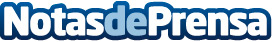  XVIII Premios Conexión: Seligrat Anthel, Promax Electrònica, Domotys y Redislogar galardonadasFeceminte ha entregado los Premios Conexión en la celebración del Día Mundial de las Telecomunicaciones y reconoce la labor de Ferran Amago, como presidente y decano de los ingenieros técnicos de Catalunya durante 23 años, y a BarcelonaDot por la divulgación tecnológicaDatos de contacto:Olga Vela639653247Nota de prensa publicada en: https://www.notasdeprensa.es/xviii-premios-conexion-seligrat-anthel-promax_1 Categorias: Telecomunicaciones Recursos humanos Premios Consultoría http://www.notasdeprensa.es